СПЛОШНОЕ НАБЛЮДЕНИЕ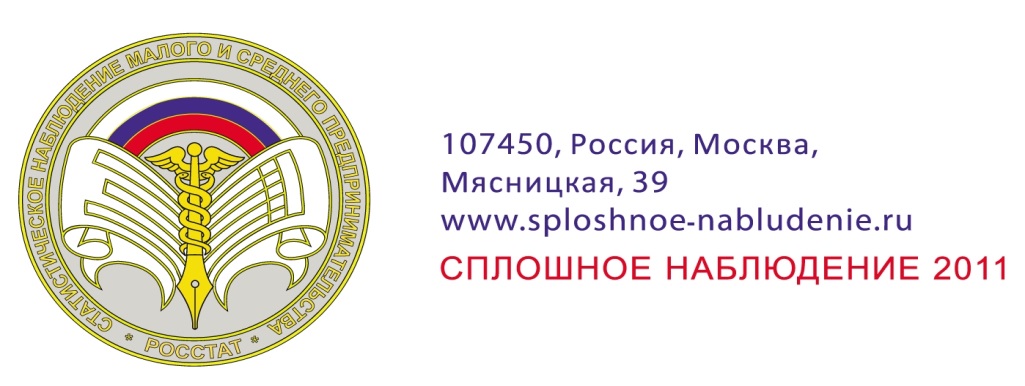 ЗА ДЕЯТЕЛЬНОСТЬЮ СУБЪЕКТОВ МАЛОГОИ СРЕДНЕГО ПРЕДПРИНИМАТЕЛЬСТВА2021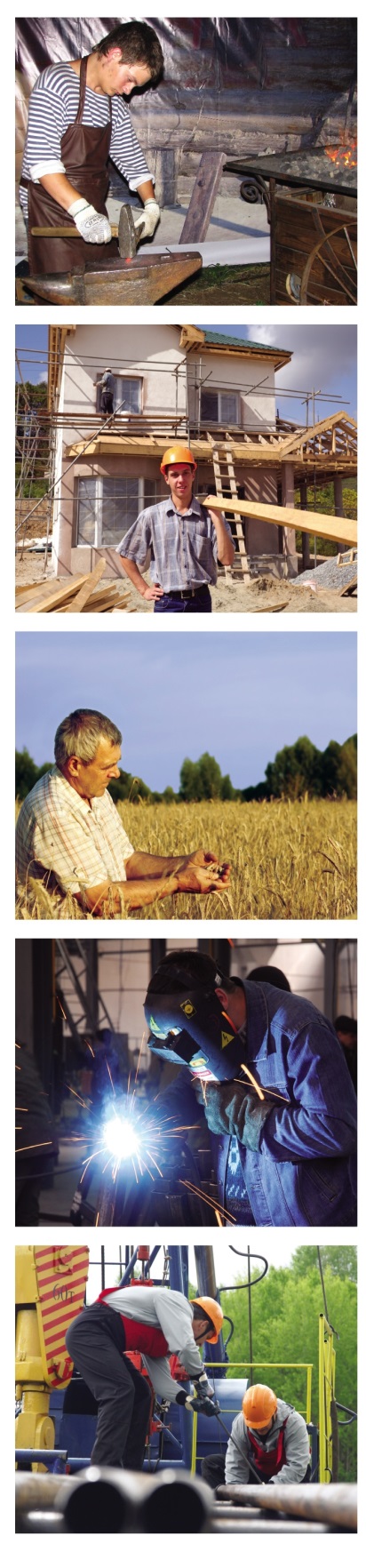 Уважаемые руководители малых предприятий и индивидуальные предприниматели!В соответствии с Федеральным законом от 24.07.2007 г. 209-ФЗ «О развитии малого и среднего предпринимательства в Российской Федерации» Росстат в 2021 году проводит Сплошное федеральное статистическое наблюдение за деятельностью субъектов малого и среднего предпринимательства за 2020 год (далее – Сплошное наблюдение).Сплошное наблюдение охватывает все средние, малые и микропредприятия, а также индивидуальных предпринимателей России. Полученные сведения будут использованы для формирования официальной статистической информации о состоянии сектора малого и среднего бизнеса в 2020 году. Вам необходимо до 1 апреля 2021года заполнить форму № МП-сп (для юридических лиц) или форму № 1-предприниматель (для индивидуальных предпринимателей) и направить ее в электронном виде с помощью:- операторов электронного документооборота,- интернет сайта Росстата (при наличии электронно-цифровой подписи),- портала Госуслуг (при наличии подтвержденной учетной записи).         Также сохранена возможность личного представления заполненной формы отчетности в территориальный орган статистики или отправке по почте по адресу: 153002, г. Иваново, ул. Батурина, д.16 или 155806, г. Кинешма, ул. М. Василевского, д.29А, тел. 5-76-29, 5-37-66, 5-67-95Росстат напоминает, что экономическая перепись малого бизнеса проводится 1 раз в 5 лет и в соответствии с законодательством Российской Федерации участие в ней является обязательным.	Если у Вас возникнут вопросы или понадобится помощь специалиста, обратитесь в территориальный орган статистики по адресу: 155806, г. Кинешма, ул. М. Василевского, д.29А, тел. 5-76-29, 5-37-66, 5-67-95